        Siirt Belediye Meclisi, 5393 Sayılı Belediye Kanununun 31, 45 ve 46 sayılı Maddeleri gereğince aşağıdaki gündem maddelerini görüşmek üzere 06 Aralık 2021 Pazartesi günü saat: 10:00’da Başkanlık Makam Odasında toplanacaktır. 
       Söz konusu gündem maddelerinin Meclis toplantı tarihine kadar ilan panosuna asılmasını ve Belediyemiz resmi internet sitesinde yayınlanmasını, ayrıca bu konuda düzenlenecek ilan tutanağının 17.12.2021 tarihine kadar gönderilmesi arz ederim.

         GÜNDEM:       YOKLAMA,BELEDİYE BAŞKANININ MECLİS AÇILIŞ KONUŞMASI,BİR EVVELKİ MECLİS TOPLANTI ZAPTININ TASDİKİ,1 ADET TEKNİKER KADRO İHDASI,  T (TAKSİ) PLAKASINA AİT DÜZENLENEN YÖNETMELİKTEKİ BAZI MADDELERİNDE DEĞİŞİKLİK YAPILMASI,ŞEHİR İÇİ TAKSİ ÜCRET TARİFELERİNİN BELİRLENMESİ, BELEDİYEMİZ SINIRLARI İÇERİSİNDE TOPLU TAŞIMA YAPAN (D) PLAKALI TİCARİ ARAÇLAR VE (T) PLAKA İLE YOLCU TAŞIMACILIĞI YAPAN TAKSİCİLER İÇİN YILLIK ÇALIŞMA HARÇ BEDELİNİN TESPİTİ, BİRİMLER ARASI BÜTÇE AKTARIM,İLİMİZ MERKEZ İLÇESİ ULUS MAHALLESİ 646 SOKAK NO: 24’TE BULUNAN TAZİYE EVİNE İSİM VERİLMESİ,BELEDİYEMİZE AİT OLAN İNÖNÜ MAHALLESİ 9 ADA 1 NOLU PARSELİN TAHSİSİ,İMAR KOMİSYON RAPORUNUN TASDİKİ,OCAK 2022 MECLİS TOPLANTI GÜNÜNÜN TESPİTİ.
T.C.
SİİRT BELEDİYE BAŞKANLIĞI
Yazı İşleri MüdürlüğüSayı    :Z-32862074-105.02-2185201.12.2021Konu  :Meclis GündemiBASIN YAYIN VE HALKLA İLİŞKİLER MÜDÜRLÜĞÜNEVadullah DİLDİRİM
Müdür V.
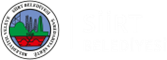 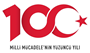 